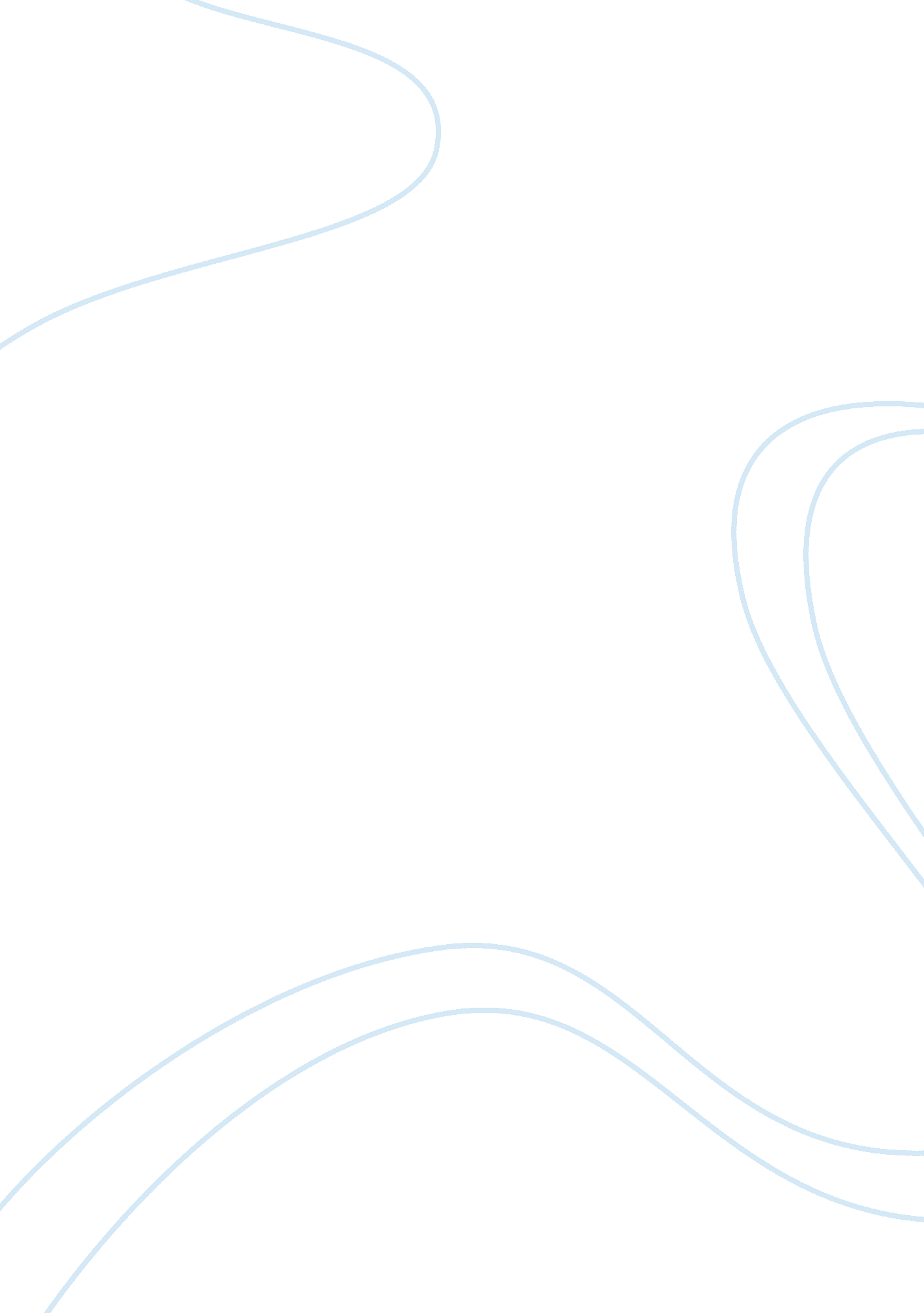 Christina paskert flute concert essay examplesArt & Culture, Music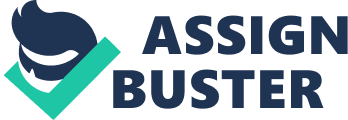 Christina Paskert Flute Concert The concert auditorium was packed to capacity. Everyone was eagerly awaiting the gifted men and women to take the stage and make their presentations. I took a strategic position just below the dais. The program was generally presented to the audience before the first presenter took the stage. The concert was all about displaying the music capabilities of different individuals, who were renowned throughout the city. On this day, I had resolutely opted to be part of the great musical extravaganza. 
G. P. Telemann was the first artist showcase his prowess on the stage. He had a flute and a combination of other musical instruments. The movements were the usual Baroque slow, fast, slow, fast pattern and a combination of all of them. Franz Schubert was the second performer on the magnificent stage. His combo of the piano and flute coupled with a well choreographed rendition of his slow and tantalizing music appealed to vast sections of the audience. I could compare the nature of the sound obtained to the famous melodies sang to babies to get them into a sleeping mode. Heitor Villa-Lobos was the third presenter. He simply used a jet whistle to present his artistic piece. The sound was ear-piercing. The fact that he had his music well choreographed with his performance and body language vis-à-vis facial expressions was a massive positive for him. 
The most prominent musical instruments were the percussion music instruments. Other instruments included the guitar and piano. All the participants were notably skilled with regard to the playing of their respective instruments. However, their skills can be regarded as relative basing on the expectations of the audience as it was evident that the reception was varied. For instance, the songs only made sense to those people who understood what it was all about. This greatly contributed to their reception and subsequent response. 